CUESTIONARIO 21ER INTENTOPrincipio del formularioPregunta 1IncorrectaPuntúa 0,00 sobre 1,00Marcar preguntaTexto de la preguntaEl inverso multiplicativo  de un entero  en módulo z se define como: . Algo que se puede calcular, si existe, por Euclides y una combinación lineal. ¿Cuál es el inverso de 2 módulo 11? 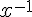 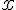 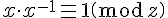 Seleccione una:a. 3b. -5c. 5d. No existe 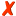 RetroalimentaciónLa respuesta correcta es: -5Pregunta 2CorrectaPuntúa 1,00 sobre 1,00Marcar preguntaTexto de la preguntaEl inverso multiplicativo  de un entero  en módulo z se define como: . Algo que se puede calcular, si existe, por Euclides y una combinación lineal. Sabiendo esto hallar el inverso multiplicativo de 95 en módulo 4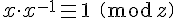 Respuesta: 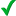 RetroalimentaciónLa respuesta correcta es: 3Pregunta 3IncorrectaPuntúa 0,00 sobre 1,00Marcar preguntaTexto de la pregunta14) Hallar la solución de esta recurrencia lineal:


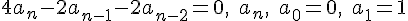 Seleccione una:a. 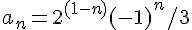 b.  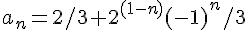 c. 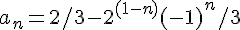 d. 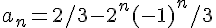 RetroalimentaciónLa respuesta correcta es: Pregunta 4CorrectaPuntúa 1,00 sobre 1,00Marcar preguntaTexto de la preguntaProporcionar el mínimo valor no nulo para z de la congrencia 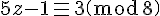 Respuesta: RetroalimentaciónLa respuesta correcta es: 4Pregunta 5CorrectaPuntúa 1,00 sobre 1,00Marcar preguntaTexto de la preguntaEncontrar la solución general del sistema:
x ≡ 1 (mod 2)
x ≡ 2 (mod 3)
x ≡ 3 (mod 5)
x ≡ 4 (mod 11)Seleccione una:a. x = 323 +330⋅k b. x = 110 + 66⋅kc. x = 330 + 323⋅kd. x = 2963 + 323⋅kRetroalimentaciónLa respuesta correcta es: x = 323 +330⋅kPregunta 6IncorrectaPuntúa 0,00 sobre 1,00Marcar preguntaTexto de la pregunta16) Hallar la solución de esta recurrencia lineal:

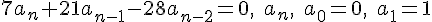 Seleccione una:a.  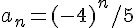 b. 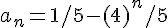 c. 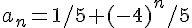 d. 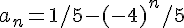 RetroalimentaciónLa respuesta correcta es: Pregunta 7CorrectaPuntúa 1,00 sobre 1,00Marcar preguntaTexto de la preguntaEl inverso multiplicativo  de un entero  en módulo z se define como: . Algo que se puede calcular, si existe, por Euclides y una combinación lineal. Sabiendo esto hallar el inverso multiplicativo de 55 en módulo 7.Respuesta: RetroalimentaciónLa respuesta correcta es: 6Pregunta 8IncorrectaPuntúa 0,00 sobre 1,00Marcar preguntaTexto de la pregunta¿Cuál es la expresión FFA4B en octal?Respuesta: RetroalimentaciónLa respuesta correcta es: 3775113Pregunta 9CorrectaPuntúa 1,00 sobre 1,00Marcar preguntaTexto de la preguntaLa ecuación de congruencia
4⋅x ≡ 2 (mod 6)
es equivalente a:Seleccione una:a. 2⋅x ≡ 1 (mod 3) Explicación: 4⋅x ≡ 2 (mod 6) quiere decir que 4⋅x = 2 + 6⋅k para algún k entero. Si dividimos por 2 obtenemos 2⋅x = 1 + 3⋅k ⇒ 2⋅x ≡ 1 (mod 3).b. 2⋅x ≡ 1 (mod 6)RetroalimentaciónLa respuesta correcta es: 2⋅x ≡ 1 (mod 3)Pregunta 10IncorrectaPuntúa 0,00 sobre 1,00Marcar preguntaTexto de la pregunta¿Cuál es la expresión del binario 1101001001011 en decimal?Respuesta: RetroalimentaciónLa respuesta correcta es: 6731Final del formularioFinalizar revisión2DO INTENTOPrincipio del formularioPregunta 1CorrectaPuntúa 1,00 sobre 1,00Marcar preguntaTexto de la preguntaEl inverso multiplicativo  de un entero  en módulo z se define como: . Algo que se puede calcular, si existe, por Euclides y una combinación lineal. Sabiendo esto hallar el inverso multiplicativo de 4 en módulo 5.Respuesta: RetroalimentaciónLa respuesta correcta es: 4Pregunta 2CorrectaPuntúa 1,00 sobre 1,00Marcar preguntaTexto de la preguntaEl inverso multiplicativo  de un entero  en módulo z se define como: . Algo que se puede calcular, si existe, por Euclides y una combinación lineal. Sabiendo esto, ¿cuál es el inverso de 3 módulo 5?Seleccione una:a. 3b. 4c. No existed. 2 Explicación: 3⋅2 = 6 ≡ 1 (mod 5)RetroalimentaciónLa respuesta correcta es: 2Pregunta 3CorrectaPuntúa 1,00 sobre 1,00Marcar preguntaTexto de la pregunta¿Cuál es la expresión de A2D68 en decimal?Respuesta: RetroalimentaciónLa respuesta correcta es: 666984Pregunta 4CorrectaPuntúa 1,00 sobre 1,00Marcar preguntaTexto de la preguntaEl inverso multiplicativo  de un entero  en módulo z se define como: . Algo que se puede calcular, si existe, por Euclides y una combinación lineal. Sabiendo esto hallar el inverso multiplicativo de 14 en módulo 101Respuesta: RetroalimentaciónLa respuesta correcta es: 65Pregunta 5CorrectaPuntúa 1,00 sobre 1,00Marcar preguntaTexto de la pregunta¿Cuál es la expresión FFA4B en octal?Respuesta: RetroalimentaciónLa respuesta correcta es: 3775113Pregunta 6CorrectaPuntúa 1,00 sobre 1,00Marcar preguntaTexto de la preguntaEl inverso multiplicativo  de un entero  en módulo z se define como: . Algo que se puede calcular, si existe, por Euclides y una combinación lineal. Sabiendo esto hallar el inverso multiplicativo de 110 en módulo 3.Respuesta: RetroalimentaciónLa respuesta correcta es: 2Pregunta 7IncorrectaPuntúa 0,00 sobre 1,00Marcar preguntaTexto de la preguntaSeñalar la expresión falsaSeleccione una:a. 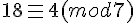 b. 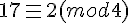 c.  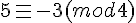 d. 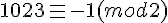 RetroalimentaciónLa respuesta correcta es: Pregunta 8IncorrectaPuntúa 0,00 sobre 1,00Marcar preguntaTexto de la pregunta15) Hallar la solución de esta recurrencia lineal:

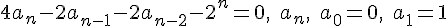 Seleccione una:a. 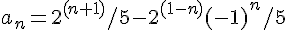 b.  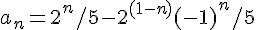 c. 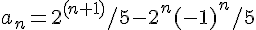 d. 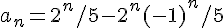 RetroalimentaciónLa respuesta correcta es: Pregunta 9IncorrectaPuntúa 0,00 sobre 1,00Marcar preguntaTexto de la pregunta5) Hallar la solución de esta recurrencia lineal:

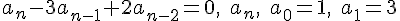 Seleccione una:a. 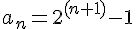 b. 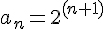 c. 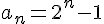 d.  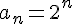 RetroalimentaciónLa respuesta correcta es: Pregunta 10CorrectaPuntúa 1,00 sobre 1,00Marcar preguntaTexto de la preguntaEncontrar la solución general del sistema:

x ≡ 1 (mod 2)
x ≡ 2 (mod 3)
x ≡ 3 (mod 5)
x ≡ 4 (mod 11)Seleccione una:a. 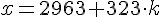 b. 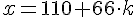 c.  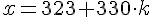 d. 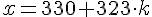 RetroalimentaciónLa respuesta correcta es: Comenzado eldomingo, 19 de enero de 2014, 13:58Completado eldomingo, 19 de enero de 2014, 15:57Tiempo empleado1 hora 59 minutosCalificación5,00 de un máximo de 10,00 (50%)Comenzado eldomingo, 19 de enero de 2014, 20:31Completado eldomingo, 19 de enero de 2014, 22:04Tiempo empleado1 hora 32 minutosCalificación7,00 de un máximo de 10,00 (70%)